
Official Publication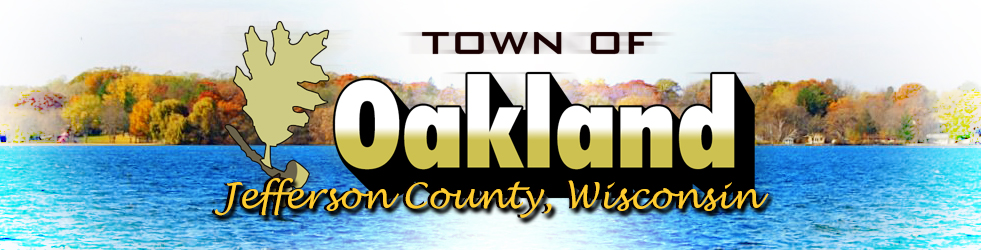 Town of OaklandN4450 County Road ATuesday January 18, 20227:00pm
Town Board AgendaCall meeting to orderVerification of noticePublic CommentApproval of minutes from December 21 Town Board meetingPolice Chief’s ReportRoad Supervisor’s ReportClerk/ Treasurers reportIntroduction of interim EMS director, Paul BlountPresentation from Jefferson County Tourism Council – Carol SapienzaReport on 10-year preserve management plan from Lake Ripley Management DistrictDiscussion and possible action on engagement letter with Johnson Block CPA’sDiscussion and possible action on the Fire Contract with the Jefferson Fire DepartmentDiscussion and possible action on Planning Committee appointmentDiscussion and possible action on amending Ordinance #58 – an ordinance to amend comprehensive growth plan of the Town of OaklandDiscussion and possible action to discuss town property revaluation with town assessor, John PounderApproval of DisbursementsAnnouncementsCorrespondenceJanuary Court DocketClosed session pursuant to Wisconsin Statue 19.85(1)(e) deliberating or negotiating the purchasing of public properties, the investing of public funds, or conducting other specified public business, whenever competitive or bargaining reasons require a closed session (Review of IGA)Next meeting dateAdjournmentPosted January 11, 2022, at Hering’s Lake Ripley Inn, Oakland Town Hall, Cambridge Post Office & on the town’s website (www.oaklandtown.com).  Also emailed to the Jefferson Daily Union for publication.It is possible that members of and a possible quorum of members of other governmental bodies of the municipality may attend the above stated meeting to gather information; no action will be taken by any governmental body at the above stated meeting other than the governmental body specifically referred to above in this notice.Upon reasonable notice, efforts will be made to accommodate the needs of disabled individuals through appropriate aids and services. For additional information or to request this service, contact the Clerk’s office, N4450 County Rd A, Cambridge, WI 53523 (608) 423-9635Susan DascenzoClerk/Treasurer